报名流程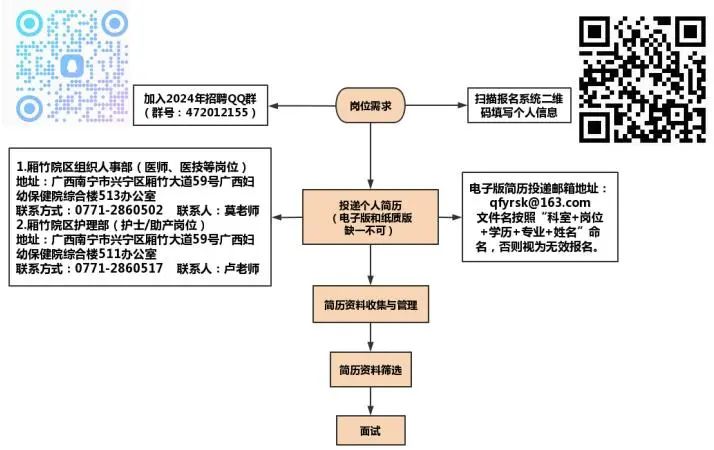 